Title … “Arial, 12 point, bold”1*Name Surname, 2Name Surname, 3Name Surname, “Arial, 9 point”1 University, Faculty, Department, Adress, “Arial, 9 point”2 University, Faculty, Department, Adress, “Arial, 9 point”3 University, Faculty, Department, Adress, “Arial, 9 point” * E-mail: xxx@yyy.com“Arial, 9 point”Abstract“Arial, 10 point, max 300 words”.. Lorem ipsum dolor sit amet, consectetur adipiscing elit. Vestibulum tellus nunc, laoreet a malesuada rutrum, pharetra et nunc. Nullam cursus nibh a nunc porta, id feugiat ex aliquet. Integer ut elementum mauris. Sed posuere venenatis lobortis. Nulla facilisi. Proin fermentum sapien magna, non pulvinar neque molestie sed. Nulla eu dolor ipsum.Mauris sem nunc, imperdiet ac urna at, pulvinar pellentesque turpis. Suspendisse tellus nibh, vestibulum ac iaculis eu, sodales at ipsum. Sed porttitor commodo leo, rutrum suscipit dui accumsan non. In consequat elementum tellus, nec luctus mauris ullamcorper in. Integer fermentum, eros id mollis imperdiet, orci metus bibendum augue, mollis lobortis felis lorem ac metus. Quisque sit amet hendrerit metus, id efficitur libero. Mauris condimentum mi nec turpis bibendum ullamcorper. Suspendisse at leo eros. Etiam in dapibus massa, viverra sollicitudin nulla. Nam vel nisi sit amet ante pellentesque aliquet eget sit amet libero. Proin convallis, dui sit amet auctor vehicula, orci libero viverra lacus, ut posuere ante risus at lacus.Donec tempor augue et nibh congue, iaculis convallis tortor ultricies. Maecenas in leo vehicula, sodales justo et, suscipit lorem. In pellentesque nisl vel metus euismod, eget sodales leo mollis. Curabitur felis arcu, vulputate non risus et, tincidunt imperdiet enim. Sed nec vehicula turpis. Fusce condimentum dolor eu dolor aliquam, nec fringilla tortor laoreet. Vivamus nibh est, auctor lobortis auctor egestas, finibus vitae tellus. Integer dignissim tristique imperdiet. Cras sem nibh, rutrum interdum augue vel, imperdiet iaculis felis. Nulla molestie nisi nec erat finibus, at sagittis nisl efficitur. Sed non sodales dui.Phasellus eu felis luctus purus cursus eleifend. Donec imperdiet aliquam congue. Cras gravida venenatis lorem vel dignissim. Donec id dolor sit amet enim ullamcorper mattis a interdum libero. Pellentesque at fermentum urna. Fusce lacinia porttitor felis, ut viverra lacus interdum ac. Ut scelerisque mollis.Key Words: key1, key2, key3.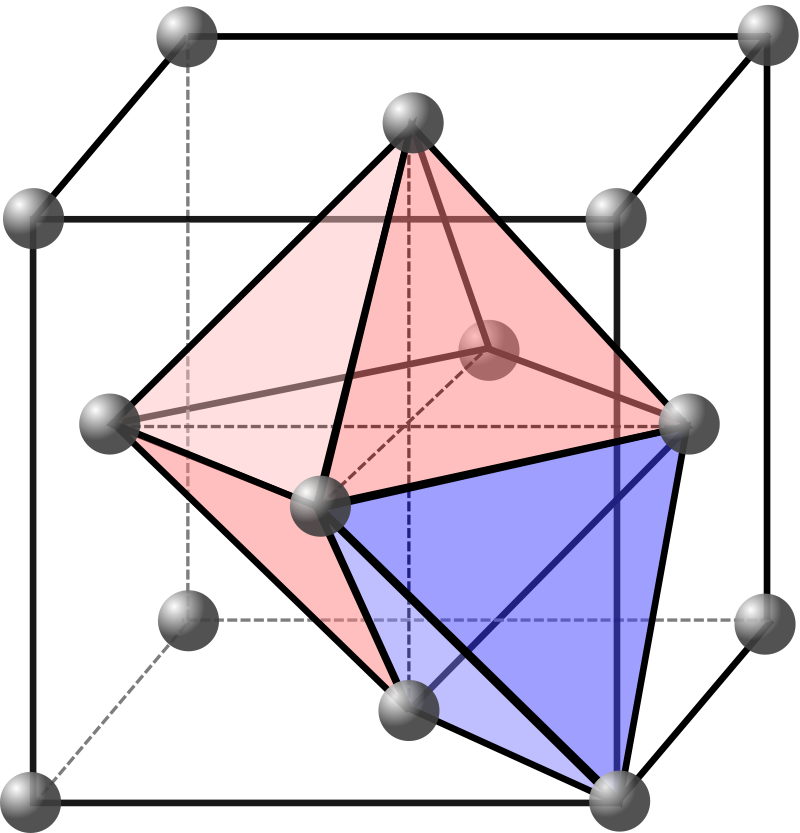 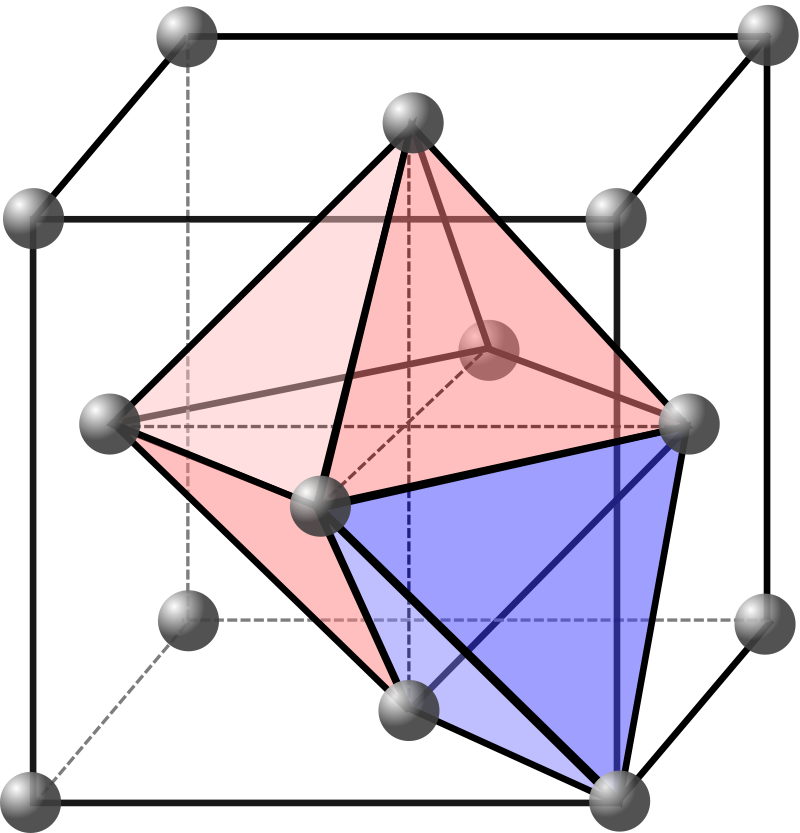 Fig. 1:“Arial, 9 point, centered,ReferencesPrince, E. (2006). International Tables for Crystallography Vol. C: Mathematical, Physical and Chemical Tables. Wiley. ISBN 978-1-4020-4969-9. OCLC 166325528. OL 9332669M. Archived from the original on 6 May 2022.